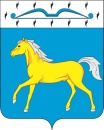 АДМИНИСТРАЦИЯ  ПРИХОЛМСКОГО  СЕЛЬСОВЕТАМИНУСИНСКОГО  РАЙОНАКРАСНОЯРСКОГО  КРАЯРОССИЙСКАЯ ФЕДЕРАЦИЯП О С Т А Н О В Л Е Н И Е 25.04.2022                                   п. Прихолмье                                №  22-пО внесении изменений в постановление администрации Прихолмского сельсовета от 22.09.2015 № 49-п «Об утверждении административного регламента предоставления муниципальной услуги «Утверждение и выдача схем расположения земельного участка на кадастровом плане (карте) территории»В соответствии с Федеральным законом от 30.12.2021 № 478-ФЗ «О внесении изменений в отдельные законодательные акты Российской Федерации», Федеральным законом от 06.10.2003 № 131-ФЗ «Об общих принципах организации местного самоуправления в Российской Федерации»,  Уставом Прихолмского сельсовета, ПОСТАНОВЛЯЮ:  Внести следующие изменения в Приложение к постановлению администрации Прихолмского сельсовета от 22.09.2015 № 49-п «Об утверждении административного регламента предоставления муниципальной услуги «Утверждение и выдача схем расположения земельного участка на кадастровом плане (карте) территории» (далее - Приложение):         1.1.  Подпункт 5 пункта 2.2.4 раздела 2 Приложения дополнить словами:         «, за исключением случаев, установленных федеральными законами»;   1.2. Пункт 2.2.4 раздела 2 Приложения дополнить подпунктом 6 следующего содержания:         «6) разработка схемы расположения земельного участка, образование которого допускается исключительно в соответствии с утвержденным проектом межевания территории.».        1.3. Дополнить раздел 3 Приложения пунктом 3.4 следующего содержания:         «3.4. Подготовка схемы расположения земельного участка, на котором расположены многоквартирный дом и иные входящие в состав такого дома объекты недвижимого имущества, обеспечивается  администрацией Прихолмского сельсовета, или собственником (собственниками) помещений в многоквартирном доме. В случае подготовки администрацией Прихолмского сельсовета указанной схемы  расположения земельного участка срок такой подготовки должен составлять не более трех месяцев. Схема расположения земельного участка, на котором расположены многоквартирный дом и иные входящие в состав такого дома объекты недвижимого имущества, для ее утверждения подлежит рассмотрению на общественных обсуждениях или публичных слушаниях в порядке, предусмотренном законодательством о градостроительной деятельности для утверждения проекта межевания территории.».2. Контроль за исполнением настоящего постановления оставляю за собой. 3. Настоящее постановление вступает в силу  со  дня   его   официального опубликования в газете «Прихолмские вести», но не ранее 01.09.2022 года.Глава Прихолмского сельсовета:                                                    А.В.Смирнов